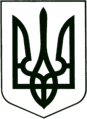 УКРАЇНА
МОГИЛІВ-ПОДІЛЬСЬКА МІСЬКА РАДА
ВІННИЦЬКОЇ ОБЛАСТІР І Ш Е Н Н Я №222Про відмову в наданні погодження щодо продажу на аукціоні спеціального дозволу на користування надрами на території Могилів - Подільської міської територіальної громади Могилів - Подільського району Вінницької областіКеруючись статтею 26 Закону України «Про місцеве самоврядування в Україні», Законом України «Про землеустрій», Кодексом України про надра, пунктом 6 Тимчасового порядку реалізації експериментального проекту із запровадження проведення аукціонів з продажу спеціальних дозволів на користування надрами шляхом електронних торгів, затвердженого постановою Кабінету Міністрів України від 17.10.2018р. №848 (в редакції постанови Кабінету Міністрів України від 23.10.2019р. №960), розглянувши листи Державної служби геології та надр України від 04.02.2021р. №1809/01/12-21 про надання погодження щодо продажу на аукціоні спеціального дозволу на користування надрами, з метою видобування пісків Немійсько - Юрковецького родовища, яке розташоване у Могилів -Подільському районі Вінницької області та від 25.02.2021 року №3058/01/11-21 про надання погодження щодо продажу на аукціоні спеціального дозволу на користування надрами з метою геологічного вивчення піску, а також доданих до листів документів,  –     міська рада ВИРІШИЛА:Відмовити Державній службі геології та надр України у наданні погодження щодо продажу на аукціоні спеціального дозволу на користування надрами:з метою видобування пісків Немійсько - Юрковецького родовища, площею 56,8 га, яке розташоване у Могилів - Подільському районі Вінницької області, у зв’язку з тим, що бажане місце розташування земельної ділянки, зазначене заявником в графічних матеріалах в межах якої буде продано на аукціоні спеціальний дозвіл, знаходиться в приватній власності громадян з цільовим призначенням для ведення товарного сільськогосподарського виробництва (01.01. землі сільськогосподарського призначення), що не відповідає принципам ст.6 Закону України «Про землеустрій»;з метою геологічного вивчення піску Сказинецької земельної ділянки, площею 4,709 га, яка розташована у Могилів - Подільському районі Вінницької області, у зв’язку з тим, що бажане місце розташування земельної ділянки, зазначене заявником в графічних матеріалах в межах якої буде продано на аукціоні спеціальний дозвіл, частково знаходиться в комунальній власності Могилів-Подільської міської ради площею 2,1255 га, за кадастровим номером 0522682100:03:000:0753, з цільовим призначенням сільськогосподарського призначення (16.00 землі запасу), що не відповідає принципам ст.6 Закону України «Про землеустрій» та на земельній ділянці площею 1,1482 га (за кадастровим номером 0522682100:03:000:0169) тип власності якої не визначено, тому розпоряджатися даною земельної ділянкою Могилів-Подільська міська рада Вінницької області не має повноважень.Контроль за виконанням даного рішення покласти на першого заступника міського голови Безмещука П.О. та на постійну комісію з питань земельних відносин, природокористування, планування території, будівництва, архітектури, охорони пам’яток, історичного середовища та благоустрою (Глущак Т.В.).         Міський голова		       	                            Геннадій ГЛУХМАНЮКВід 12.05.2021р.7 сесії8 скликання